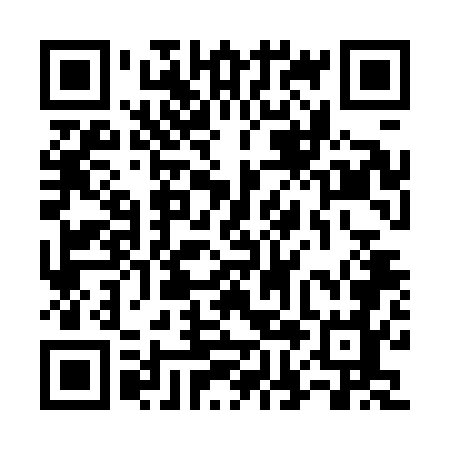 Prayer times for Diebougou, Burkina FasoWed 1 May 2024 - Fri 31 May 2024High Latitude Method: NonePrayer Calculation Method: Muslim World LeagueAsar Calculation Method: ShafiPrayer times provided by https://www.salahtimes.comDateDayFajrSunriseDhuhrAsrMaghribIsha1Wed4:415:5412:103:236:267:352Thu4:415:5412:103:246:267:353Fri4:405:5412:103:246:267:364Sat4:405:5312:103:246:267:365Sun4:395:5312:103:256:267:366Mon4:395:5312:103:256:277:367Tue4:385:5212:103:266:277:378Wed4:385:5212:093:266:277:379Thu4:375:5212:093:276:277:3710Fri4:375:5212:093:276:277:3811Sat4:375:5112:093:286:287:3812Sun4:365:5112:093:286:287:3813Mon4:365:5112:093:286:287:3914Tue4:365:5112:093:296:287:3915Wed4:355:5012:093:296:287:3916Thu4:355:5012:093:306:297:4017Fri4:355:5012:093:306:297:4018Sat4:345:5012:093:316:297:4019Sun4:345:5012:103:316:297:4120Mon4:345:5012:103:316:307:4121Tue4:345:5012:103:326:307:4122Wed4:335:4912:103:326:307:4223Thu4:335:4912:103:336:307:4224Fri4:335:4912:103:336:317:4325Sat4:335:4912:103:336:317:4326Sun4:335:4912:103:346:317:4327Mon4:325:4912:103:346:317:4428Tue4:325:4912:103:346:327:4429Wed4:325:4912:103:356:327:4430Thu4:325:4912:113:356:327:4531Fri4:325:4912:113:366:337:45